       В преддверии Олимпийских игр в детском саду прошло музыкально – спортивное развлечение  «Папа, мама, я – Олимпийская семья». В соревнованиях участвовали 12 семей разных возрастных групп. 
         Открывал праздник  бог Олимпа –  Зевс. 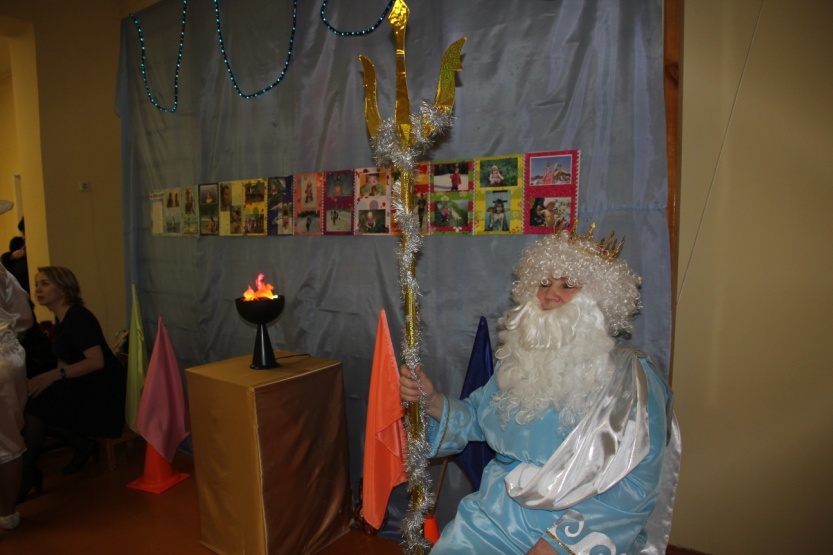  Лучшие спортсмены – воспитанники детского сада подняли  флаг и зажгли Олимпийский «огонь».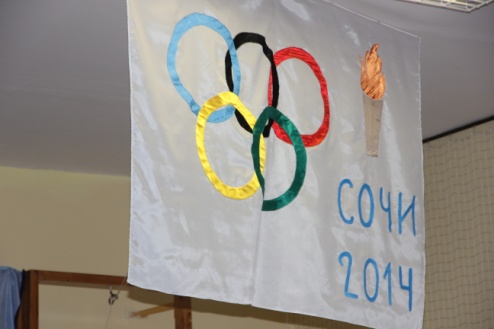 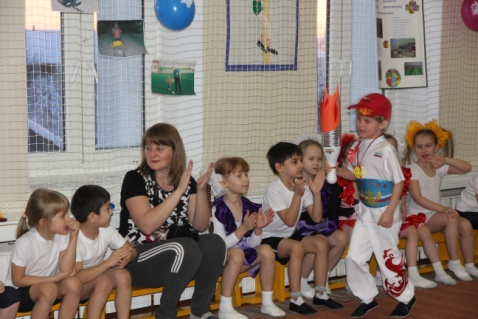 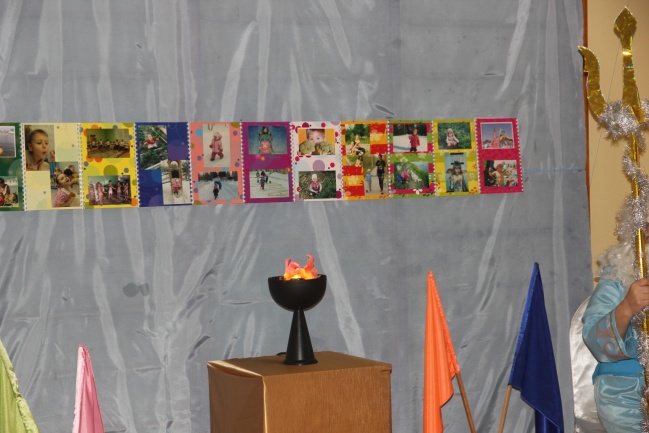 В гости к детям и взрослым  приехали леопард, заяц и медведь  – символы  Олимпиады.  Они бегали и прыгали вместе с участниками эстафет на радость зрителям.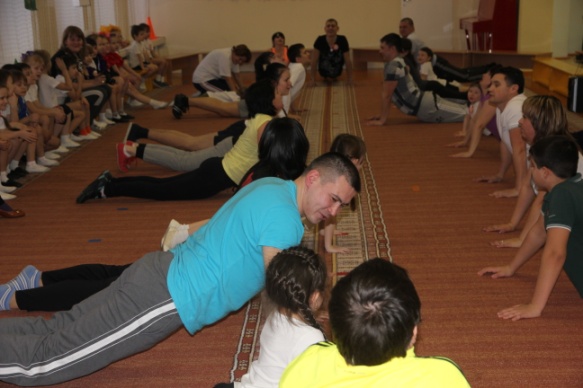 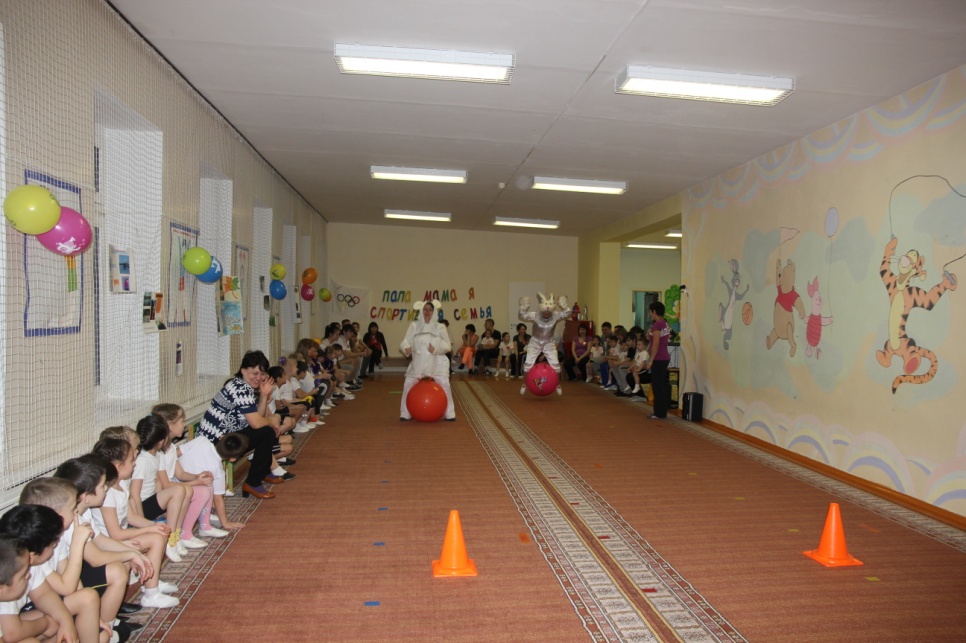 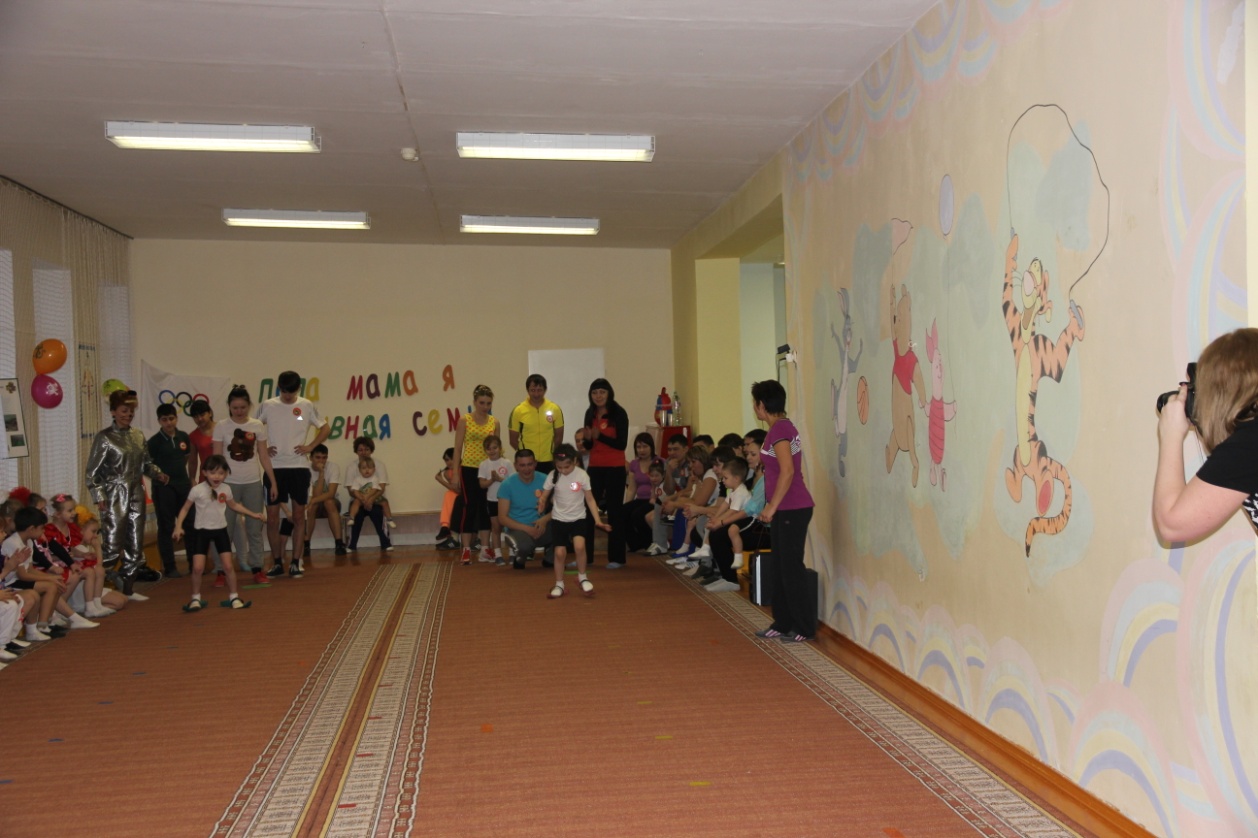 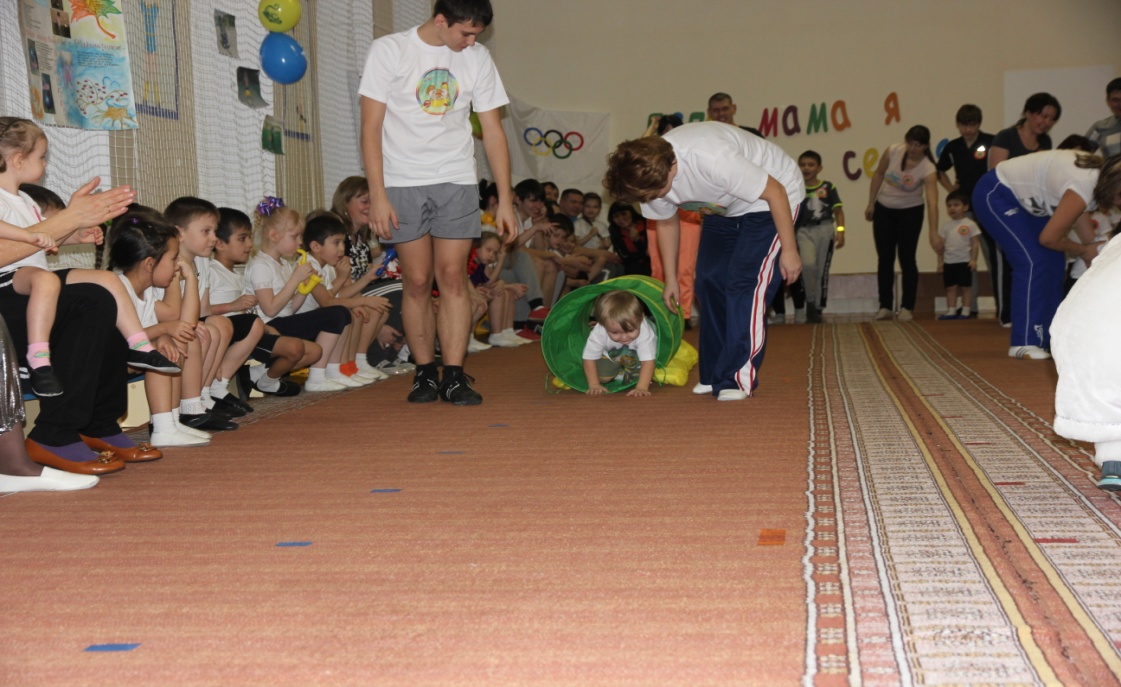 За участие в  Олимпийских играх  семейные команды были награждены памятными дипломами и призами. Дети и родители получили огромное  удовольствие и заряд бодрости от мероприятия. 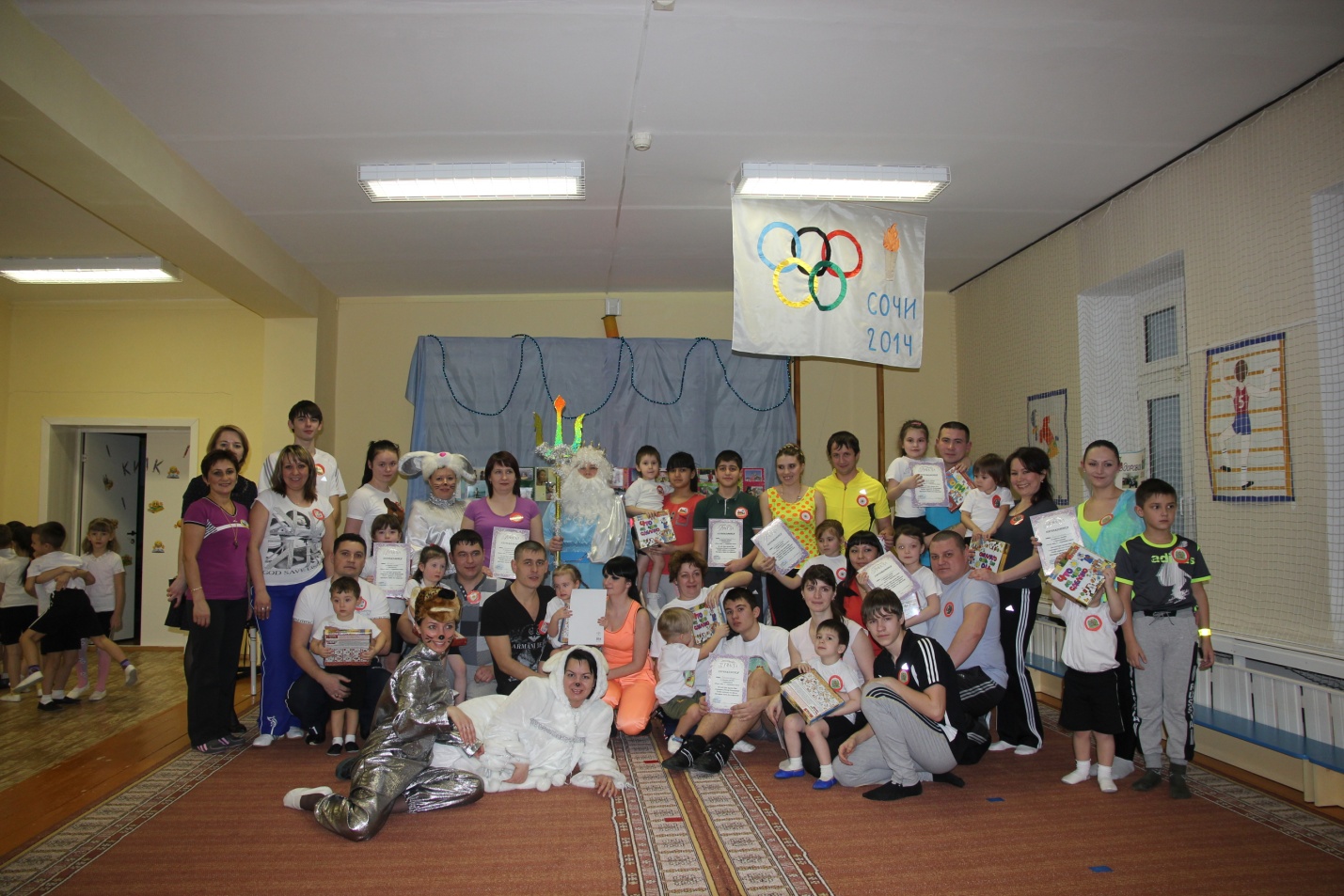 